Free English Classes for AdultsSummer 2018June 26– July 26Tuesdays & Thursdays6-7:30pmBring your registration form with you to Sheridan the first night of class, on June 26th or call the ESOL Office 484-765-4159.                   ___   ___   ___   ___   ___ ___   ___   ___   ___   ___   ___   Name: _______________________Phone number: ____________________Location: Sheridan Elementary SchoolAllentown School District ESOL Department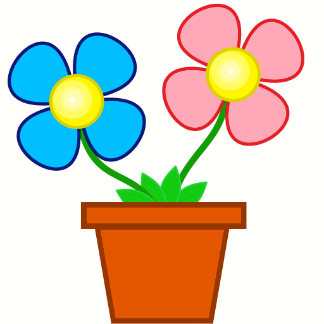 